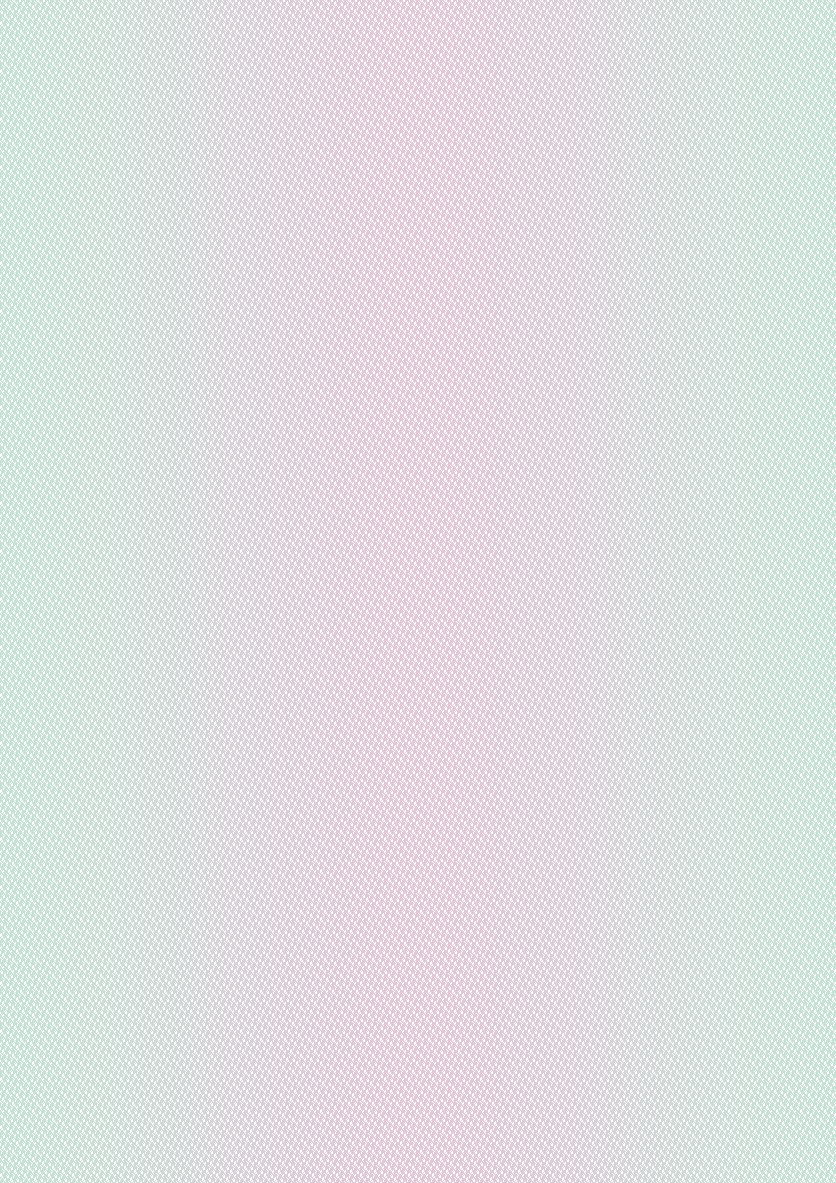 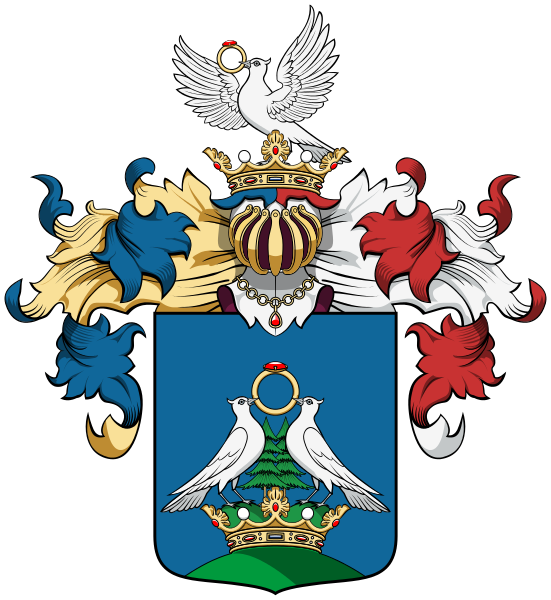 Свидетельство о рождении Человека (ребёнка)«______________________»(«______________________________________________________________________________»)Данное свидетельство о рождении ребёнка действительно на любой территории и обязательно к принятию, как документ, согласно естественному, международному, экстерриториальному и иным правам, без ущерба для правообладателя, все права защищены.Все права защищены национальными законодательствами и международным правом.Предъявителю данного документа оказывать содействие и всяческую поддержку.Документ составлен под №______________________Имя (данное родителя при рождении) _____________________________________________Отчество (по имени отца) _______________________________________________________Дедовство (по имени деда по отцу) _______________________________________________Прадедовство (по имени прадеда по отцу) _________________________________________Прапрадедовство (по имени прапрадеда по отцу) ___________________________________Фамилия, Родовое имя (по имени рода по отцу)_____________________________________День (число, месяц, год) рождения Человека: ___.___.______(________________________________________________________________________________________) года.Место рождения Человека: _________________________________________________________________________________________________________________________________________Личный автограф, печать отца ребёнка: _______________________________________________ Личный автограф, печать матери ребёнка: _____________________________________________ Личный автограф, старейшины рода, № актовой записиИли автограф и печать нотариуса сообщества: __________________________________________Автограф и печать ребёнка (по достижении осознанности): _______________________________Родители ребёнка:Отец:«_____________________________________________________________________________»Место свидетельствования: __________________________ День: ____.____.________ годаДокумент: _____________________________________________________________________№ документа: __________________________________________________________________Автограф и печать: __________________________Мать:«_____________________________________________________________________________»Место свидетельствования: __________________________ День: ____.____.________ годаДокумент: _____________________________________________________________________№ документа: __________________________________________________________________Автограф и печать: __________________________Бабушки и дедушкиМать отца ребёнка / Бабушка по отцу:«_____________________________________________________________________________»Место свидетельствования: __________________________ День: ____.____.________ годаДокумент: _____________________________________________________________________№ документа: __________________________________________________________________Автограф и печать: __________________________Отец отца ребёнка / Дедушка по отцу:«_____________________________________________________________________________»Место свидетельствования: __________________________ День: ____.____.________ годаДокумент: _____________________________________________________________________№ документа: __________________________________________________________________Автограф и печать: __________________________Мать матери ребёнка / Бабушка по матери:«_____________________________________________________________________________»Место свидетельствования: __________________________ День: ____.____.________ годаДокумент: _____________________________________________________________________№ документа: __________________________________________________________________Автограф и печать: __________________________Отец матери ребёнка / Дедушка по матери:«_____________________________________________________________________________»Место свидетельствования: __________________________ День: ____.____.________ годаДокумент: _____________________________________________________________________№ документа: __________________________________________________________________Автограф и печать: __________________________РодственникиРодственник:«_____________________________________________________________________________»Место свидетельствования: __________________________ День: ____.____.________ годаДокумент: _____________________________________________________________________№ документа: __________________________________________________________________Автограф и печать: __________________________Родственник:«_____________________________________________________________________________»Место свидетельствования: __________________________ День: ____.____.________ годаДокумент: _____________________________________________________________________№ документа: __________________________________________________________________Автограф и печать: __________________________Родственник:«_____________________________________________________________________________»Место свидетельствования: __________________________ День: ____.____.________ годаДокумент: _____________________________________________________________________№ документа: __________________________________________________________________Автограф и печать: __________________________СвидетелиСвидетель:«_____________________________________________________________________________»Место свидетельствования: __________________________ День: ____.____.________ годаДокумент: _____________________________________________________________________№ документа: __________________________________________________________________Автограф и печать: __________________________Свидетель:Место свидетельствования: __________________________ День: ____.____.________ годаДокумент: _____________________________________________________________________№ документа: __________________________________________________________________Автограф и печать: __________________________Свидетель:«_____________________________________________________________________________»Место свидетельствования: __________________________ День: ____.____.________ годаДокумент: _____________________________________________________________________№ документа: __________________________________________________________________Автограф и печать: __________________________